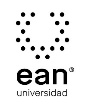 FICHA TÉCNICA DE CONSTRUCCIÓN DEL ÍTEMFICHA TÉCNICA DE CONSTRUCCIÓN DEL ÍTEMNo. Ítem: 1No. Ítem: 1No. Ítem: 1DATOS DEL ÍTEMDATOS DEL ÍTEMDATOS DEL AUTORPrograma académico: EconomíaPrograma académico: EconomíaPrueba: Entorno EconómicoPrueba: Entorno EconómicoPrueba: Entorno EconómicoPrueba: Entorno EconómicoPrueba: Entorno EconómicoPrueba: Entorno EconómicoÍTEM: COMPETENCIA ESPECÍFICA, CONTEXTO, ENUNCIADO Y OPCIONES DE RESPUESTAÍTEM: COMPETENCIA ESPECÍFICA, CONTEXTO, ENUNCIADO Y OPCIONES DE RESPUESTAÍTEM: COMPETENCIA ESPECÍFICA, CONTEXTO, ENUNCIADO Y OPCIONES DE RESPUESTACompetencia específica señalada en el syllabus, que evalúa este ítem:Recopila, sistematiza y procesa datos e información cuantitativa y cualitativamente.Competencia específica señalada en el syllabus, que evalúa este ítem:Recopila, sistematiza y procesa datos e información cuantitativa y cualitativamente.Competencia específica señalada en el syllabus, que evalúa este ítem:Recopila, sistematiza y procesa datos e información cuantitativa y cualitativamente.CONTEXTO - Caso - situación problémica:Usted es dueño de una empresa multinacional dedicada a la asesoría empresarial.    Su empresa cuenta con presencia en Estados Unidos, Latinoamérica y Europa.    Como una de las estrategias de crecimiento, actualmente se está contemplando la posibilidad de incursionar en el mercado de Asia, más específicamente en Corea del Sur. La experiencia anterior ha demostrado que el mejor momento de ingresar a un país es cuando la economía de este se encuentra en la fase expansiva del ciclo económico.      Para determinar si lo está; usted contrata a una firma de economía que le indica que el el PIB real de Corea del Sur ha venido presentando la siguiente secuencia:   año: 2015: $ 1,485 billones; año 2016: $1,498 billones; año 2017: $1,515 billones; año 2018: $1,547 billones. Crecimiento Porcentual del PIB real = [ (PIB final - PIB inicial) / PIB inicial)] * 100CONTEXTO - Caso - situación problémica:Usted es dueño de una empresa multinacional dedicada a la asesoría empresarial.    Su empresa cuenta con presencia en Estados Unidos, Latinoamérica y Europa.    Como una de las estrategias de crecimiento, actualmente se está contemplando la posibilidad de incursionar en el mercado de Asia, más específicamente en Corea del Sur. La experiencia anterior ha demostrado que el mejor momento de ingresar a un país es cuando la economía de este se encuentra en la fase expansiva del ciclo económico.      Para determinar si lo está; usted contrata a una firma de economía que le indica que el el PIB real de Corea del Sur ha venido presentando la siguiente secuencia:   año: 2015: $ 1,485 billones; año 2016: $1,498 billones; año 2017: $1,515 billones; año 2018: $1,547 billones. Crecimiento Porcentual del PIB real = [ (PIB final - PIB inicial) / PIB inicial)] * 100CONTEXTO - Caso - situación problémica:Usted es dueño de una empresa multinacional dedicada a la asesoría empresarial.    Su empresa cuenta con presencia en Estados Unidos, Latinoamérica y Europa.    Como una de las estrategias de crecimiento, actualmente se está contemplando la posibilidad de incursionar en el mercado de Asia, más específicamente en Corea del Sur. La experiencia anterior ha demostrado que el mejor momento de ingresar a un país es cuando la economía de este se encuentra en la fase expansiva del ciclo económico.      Para determinar si lo está; usted contrata a una firma de economía que le indica que el el PIB real de Corea del Sur ha venido presentando la siguiente secuencia:   año: 2015: $ 1,485 billones; año 2016: $1,498 billones; año 2017: $1,515 billones; año 2018: $1,547 billones. Crecimiento Porcentual del PIB real = [ (PIB final - PIB inicial) / PIB inicial)] * 100ENUNCIADO:¿Teniendo en cuenta la información presentada en la situación problémica, considera que actualmente es el momento adecuado para abrir la sucursal en Corea del Sur?ENUNCIADO:¿Teniendo en cuenta la información presentada en la situación problémica, considera que actualmente es el momento adecuado para abrir la sucursal en Corea del Sur?ENUNCIADO:¿Teniendo en cuenta la información presentada en la situación problémica, considera que actualmente es el momento adecuado para abrir la sucursal en Corea del Sur?Opciones de respuesta
a) Sí porque la economía se encuentra en la etapa del ciclo de expansión o también conocida por recuperación. b) No porque la economía se encuentra en la etapa del ciclo de recesión sostenida a través de mucho tiempo.c) Sí porque la economía se encuentra en una etapa de ciclo de recesión que se espere que dure mucho tiempo.d) No porque la economía se encuentra en una etapa de desaceleración en la velocidad de crecimiento del PIB.Opciones de respuesta
a) Sí porque la economía se encuentra en la etapa del ciclo de expansión o también conocida por recuperación. b) No porque la economía se encuentra en la etapa del ciclo de recesión sostenida a través de mucho tiempo.c) Sí porque la economía se encuentra en una etapa de ciclo de recesión que se espere que dure mucho tiempo.d) No porque la economía se encuentra en una etapa de desaceleración en la velocidad de crecimiento del PIB.Opciones de respuesta
a) Sí porque la economía se encuentra en la etapa del ciclo de expansión o también conocida por recuperación. b) No porque la economía se encuentra en la etapa del ciclo de recesión sostenida a través de mucho tiempo.c) Sí porque la economía se encuentra en una etapa de ciclo de recesión que se espere que dure mucho tiempo.d) No porque la economía se encuentra en una etapa de desaceleración en la velocidad de crecimiento del PIB.Opciones de respuesta
a) Sí porque la economía se encuentra en la etapa del ciclo de expansión o también conocida por recuperación. b) No porque la economía se encuentra en la etapa del ciclo de recesión sostenida a través de mucho tiempo.c) Sí porque la economía se encuentra en una etapa de ciclo de recesión que se espere que dure mucho tiempo.d) No porque la economía se encuentra en una etapa de desaceleración en la velocidad de crecimiento del PIB.Opciones de respuesta
a) Sí porque la economía se encuentra en la etapa del ciclo de expansión o también conocida por recuperación. b) No porque la economía se encuentra en la etapa del ciclo de recesión sostenida a través de mucho tiempo.c) Sí porque la economía se encuentra en una etapa de ciclo de recesión que se espere que dure mucho tiempo.d) No porque la economía se encuentra en una etapa de desaceleración en la velocidad de crecimiento del PIB.Opciones de respuesta
a) Sí porque la economía se encuentra en la etapa del ciclo de expansión o también conocida por recuperación. b) No porque la economía se encuentra en la etapa del ciclo de recesión sostenida a través de mucho tiempo.c) Sí porque la economía se encuentra en una etapa de ciclo de recesión que se espere que dure mucho tiempo.d) No porque la economía se encuentra en una etapa de desaceleración en la velocidad de crecimiento del PIB.Opciones de respuesta
a) Sí porque la economía se encuentra en la etapa del ciclo de expansión o también conocida por recuperación. b) No porque la economía se encuentra en la etapa del ciclo de recesión sostenida a través de mucho tiempo.c) Sí porque la economía se encuentra en una etapa de ciclo de recesión que se espere que dure mucho tiempo.d) No porque la economía se encuentra en una etapa de desaceleración en la velocidad de crecimiento del PIB.Opciones de respuesta
a) Sí porque la economía se encuentra en la etapa del ciclo de expansión o también conocida por recuperación. b) No porque la economía se encuentra en la etapa del ciclo de recesión sostenida a través de mucho tiempo.c) Sí porque la economía se encuentra en una etapa de ciclo de recesión que se espere que dure mucho tiempo.d) No porque la economía se encuentra en una etapa de desaceleración en la velocidad de crecimiento del PIB.Opciones de respuesta
a) Sí porque la economía se encuentra en la etapa del ciclo de expansión o también conocida por recuperación. b) No porque la economía se encuentra en la etapa del ciclo de recesión sostenida a través de mucho tiempo.c) Sí porque la economía se encuentra en una etapa de ciclo de recesión que se espere que dure mucho tiempo.d) No porque la economía se encuentra en una etapa de desaceleración en la velocidad de crecimiento del PIB.JUSTIFICACIÓN DE OPCIONES DE RESPUESTAJUSTIFICACIÓN DE OPCIONES DE RESPUESTAJUSTIFICACIÓN DE OPCIONES DE RESPUESTAPor qué NO es b: porque la economía se encuentra en la etapa del ciclo de recesión sostenida a través de mucho tiempo.  Porque:   Los datos provistos en el caso indican que el PIB real presenta una tendencia de crecimiento sostenido.    Si la economía se encontrara en una etapa recesiva el PIB real presentaría una tendencia de disminución durante los años presentados.Por qué NO es b: porque la economía se encuentra en la etapa del ciclo de recesión sostenida a través de mucho tiempo.  Porque:   Los datos provistos en el caso indican que el PIB real presenta una tendencia de crecimiento sostenido.    Si la economía se encontrara en una etapa recesiva el PIB real presentaría una tendencia de disminución durante los años presentados.Por qué NO es b: porque la economía se encuentra en la etapa del ciclo de recesión sostenida a través de mucho tiempo.  Porque:   Los datos provistos en el caso indican que el PIB real presenta una tendencia de crecimiento sostenido.    Si la economía se encontrara en una etapa recesiva el PIB real presentaría una tendencia de disminución durante los años presentados.Por qué NO es c: porque la economía se encuentra en una etapa de ciclo de recesión que se espere que dure mucho tiempo.  Porque:   Si la economía se encontrara en la fase de recesión la respuesta sería no invertir en el país porque esto haría que la demanda por el servicio fuera baja.  Además, los datos provistos indican que la economía se encuentra en una fase de expansión.Por qué NO es c: porque la economía se encuentra en una etapa de ciclo de recesión que se espere que dure mucho tiempo.  Porque:   Si la economía se encontrara en la fase de recesión la respuesta sería no invertir en el país porque esto haría que la demanda por el servicio fuera baja.  Además, los datos provistos indican que la economía se encuentra en una fase de expansión.Por qué NO es c: porque la economía se encuentra en una etapa de ciclo de recesión que se espere que dure mucho tiempo.  Porque:   Si la economía se encontrara en la fase de recesión la respuesta sería no invertir en el país porque esto haría que la demanda por el servicio fuera baja.  Además, los datos provistos indican que la economía se encuentra en una fase de expansión.Por qué NO es d: porque la economía se encuentra en una etapa de desaceleración en la velocidad de crecimiento del PIB.  Porque:  Si bien no se debe abrir la sucursal si la economía se encuentra en etapa de desaceleración, este no es el caso.   Los datos de la evolución del PIB real indican que este viene presentando una tasa de crecimiento porcentual anual mayor cada año.  Si la economía se desacelerara, la tendencia sería a una tasa de crecimiento porcentual cada vez menor.Por qué NO es d: porque la economía se encuentra en una etapa de desaceleración en la velocidad de crecimiento del PIB.  Porque:  Si bien no se debe abrir la sucursal si la economía se encuentra en etapa de desaceleración, este no es el caso.   Los datos de la evolución del PIB real indican que este viene presentando una tasa de crecimiento porcentual anual mayor cada año.  Si la economía se desacelerara, la tendencia sería a una tasa de crecimiento porcentual cada vez menor.Por qué NO es d: porque la economía se encuentra en una etapa de desaceleración en la velocidad de crecimiento del PIB.  Porque:  Si bien no se debe abrir la sucursal si la economía se encuentra en etapa de desaceleración, este no es el caso.   Los datos de la evolución del PIB real indican que este viene presentando una tasa de crecimiento porcentual anual mayor cada año.  Si la economía se desacelerara, la tendencia sería a una tasa de crecimiento porcentual cada vez menor.CLAVE Y JUSTIFICACIÓN.La clave es a. Sí porque la economía se encuentra en la etapa del ciclo de expansión o también conocida por recuperación. Porque: Los datos indican que el PIB real presenta tasas de crecimiento porcentual anual de 0.88%, 1.13% y 2.11% durante los años 2016, 2017 y 2018 respectivamente.   El anterior resultado es un indicativo de que la economía se encuentra en la etapa de expansión bajo la cual el propicio abrir la sucursal, ya que en dicha etapa se presenta una mayor probabilidad de contar con alta demanda para el servicio ofrecido.CLAVE Y JUSTIFICACIÓN.La clave es a. Sí porque la economía se encuentra en la etapa del ciclo de expansión o también conocida por recuperación. Porque: Los datos indican que el PIB real presenta tasas de crecimiento porcentual anual de 0.88%, 1.13% y 2.11% durante los años 2016, 2017 y 2018 respectivamente.   El anterior resultado es un indicativo de que la economía se encuentra en la etapa de expansión bajo la cual el propicio abrir la sucursal, ya que en dicha etapa se presenta una mayor probabilidad de contar con alta demanda para el servicio ofrecido.CLAVE Y JUSTIFICACIÓN.La clave es a. Sí porque la economía se encuentra en la etapa del ciclo de expansión o también conocida por recuperación. Porque: Los datos indican que el PIB real presenta tasas de crecimiento porcentual anual de 0.88%, 1.13% y 2.11% durante los años 2016, 2017 y 2018 respectivamente.   El anterior resultado es un indicativo de que la economía se encuentra en la etapa de expansión bajo la cual el propicio abrir la sucursal, ya que en dicha etapa se presenta una mayor probabilidad de contar con alta demanda para el servicio ofrecido.ESPECIFICACIONES DE DISEÑO: DIBUJOS, ECUACIONES Y / O GRÁFICOS:ESPECIFICACIONES DE DISEÑO: DIBUJOS, ECUACIONES Y / O GRÁFICOS:ESPECIFICACIONES DE DISEÑO: DIBUJOS, ECUACIONES Y / O GRÁFICOS: